АДМИНИСТРАЦИЯ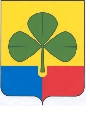 АГАПОВСКОГО МУНИЦИПАЛЬНОГО РАЙОНАЧЕЛЯБИНСКОЙ ОБЛАСТИ ПОСТАНОВЛЕНИЕот 05.05.2015г.               				                       	                         № 502с.АгаповкаО границах судебных участков вАгаповском муниципальном районеВ соответствии с пунктом 5 статьи 4 Закона Челябинской области от 13 сентября 2000 года № 137-ЗО «О порядке назначения и деятельности мировых судей Челябинской области»», статьей 1 Закона Челябинской области               от 26.06.2008 г. № 278-ЗО «О создании судебных участков и должностей мировых судей» и на основании предложения Главного управления юстиций Челябинской области, согласованного с председателем Челябинского областного суда      администрация Агаповского муниципального района ПОСТАНОВЛЯЕТ:1. Утвердить границы судебных участков Агаповского муниципального района (прилагается).2. Признать утратившим силу постановление администрации Агаповского муниципального района от 22.07.2011 года № 1076 «О границах судебных участков в Агаповском муниципальном районе».3. Организационно-правовому отделу администрации района         (Куликова О.А.) опубликовать настоящее постановление в районной газете «Звезда» и разместить на официальном сайте администрации Агаповского муниципального района.4. Контроль за выполнением настоящего постановления оставляю за собой.5. Настоящее постановление вступает в силу со дня его официального опубликования.Глава района                                                                                           А.Н. Домбаев                                                                        УТВЕРЖДЕНЫ                                                                    постановлением администрацииАгаповского муниципального района                                                                           от 05.05.2015г. № 502Границы судебных участков в Агаповском муниципальном районеНомер судебного участкаОписание границ судебного участкаПеречень населенных пунктовЧисленность населения1Муниципальное образование «Агаповское сельское поселение»с. Агаповка, п. Аблязовоп. Гумбейский75881Муниципальное образование «Наровчатское сельское поселение»п. Наровчатский,п. Харьковский18431Муниципальное образование «Приморское сельское поселение»п. Приморский, п. Ржавка,с. Верхнекизильское,44651Муниципальное образование «Желтинское сельское поселение»п. Желтинский,п. Муравейник15361Муниципальное образование «Янгельское сельское поселение»п. Янгельский,п. Новоянгелька,п. Пещерная ж.-д.ст.2128Всего:Муниципальных образований – 5Населенных пунктов – 13 Населения – 17560 человек2Муниципальное образование «Буранное сельское поселение»п. Буранный, п. Ближний,п. Буранная ж.-д.ст.,п. Заречный,п. Красноярский,п. Новобуранное,с. Новобурановка,п. Озерный, п. Солодянка,п. Урожайный69652Муниципальное образование«Магнитное сельское поселение»п. Магнитный,п. Алексеевский, п. Вперед,п. Кировский п. Субутак ж.-д.ст., п. Южный40082Муниципальное образование«Первомайское сельское поселение»п. Первомайский,п. Гумбейка ж.-д.ст., п. Малиновка, п. Наваринка,п. Просторный,31072Муниципальное образование«Светлогорское сельское поселение»п. Светлогорск, п. Базарский,п. Воздвиженка, п. Горный, п. Зингейка,п. Ташказган, п. Урпек,п. Утарка, п. Черноотрог,26012Муниципальное образование«Черниговское сельское поселение»п. Черниговский,п. Роднички,остановочный пунктп. Требиат, п. Утренняя ЗаряВсего:Муниципальных образований – 5 Населенных пунктов – 34 Население – 17871 Итого по Агаповскому муниципальному району – два судебных участкаМуниципальных образований – 10 Населенных пунктов – 47 Население – 35,43 тыс. человек